Sofiane, qui adore les mathématiques, a écrit l’algorithme ci-dessous pour étudier un jeu.Quel est la règle de ce jeu ? Quelle est la probabilité de gagner à ce jeu ? Expliquer la démarche de Sofiane. 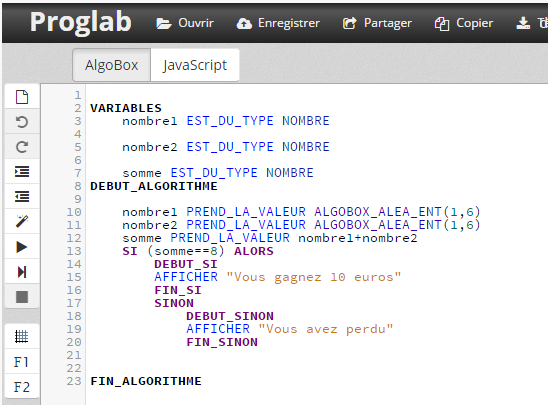 NiveauUn drôle de jeuOutil2ndeInterpréterAlgorithme